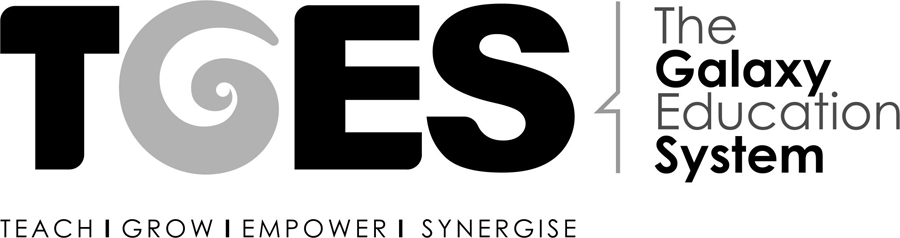 CERTIFICATE PAGE    A PROJECT REPORT ON –   PROJECT SUBMITTED FOR FULFILLING THE REQUIREMENTS OF GROUP PROJECT FOR THE CCE EVALUATION, ISC YEAR I (20__- ___ )    PROJECT PERFORMED BY-    PROJECT SUBMITTED BY-_____________________							_____________________TEACHER									PRINCIPAL